                  FELINE CONTROL COUNCIL (VICTORIA) Inc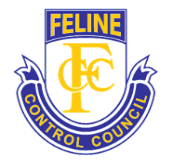                        P.O. Box 110   BAYSWATER   Vic    3153                           Tel: (03) 9720 8811                                           Email: secretary@fccv.com.au                                                                                                                                              Registered No: A0023723Y      ABN 87 706 132 139                    Applicable Organisation under Domestic Animals Act                                                                                                                                                                                                                                                                                                                                                                                                                                                                                         PATRON:  Jack Rae OAM                                                 APPLICATION FOR MEMBERSHIP NOTE:  Please complete the following in Block  Letters.                                                                                                                                                                                                                                                                                   The above details may be passed on to Club Secretaries and be included in listing of Members and Breeders for general enquiries.  Your email address will be added to our mailing list so that we can keep you updated with any changes or information.Are you transferring from or have previously been a member of another controlling body?               YES / NO If YES, please state name of controlling body…………………………………………………………………………………………………
Please include a copy of resignation letter to previous controlling body.	I/We hereby apply to be admitted as a member of the Feline Control Council (Victoria) Inc. (FCCV Inc) and if acceptedI/we agree to be bound by the Rules, Bylaws, Code of Practice (Ethics) and decisions made by the FCCV Management Committee.I/We agree to abide by the Applicable Organisation Conditions of Application – member requirements.Further, I/we hereby give an unconditional undertaking not to hold membership with any other Feline Registering Body in Victoria or participate in any show or exhibition not sanctioned by the FCCV Inc. A requirement of membership of FCCV is that Members acknowledge that under its obligation as an Applicable Organisation (AO) FCCV may be required to conduct checks and inspections of member facilities / breeding practices either in person or via video links, photographs & dedicated questionnaires. Members will be expected to comply with this requirement. By submitting this signed application form, I am confirming I have read and will comply with the FCCV Code of Practice and Victorian Government Legislation, Domestic Animals Act 1994, Amendments April 2013, PFPS Bill December 2017, the POCTA Act, and their associated regulations or interstate equivalents. I declare I have not been convicted of any offences in relation to Animal Cruelty.The Rules, Bylaws & Code of Practice are published on the FCCV website and are available for inspection at the FCCV office.Members who renew membership on or after 1ST August are required to complete this Application for Membership. Late fee $25.00 appliesThe financial year ends on 30th June.     New applications made between 1st May and 30th June are accepted as membership for the period ending 30th June of following year.                                                                    Mr/Mrs/Miss/ Ms Address                                                                           PostcodeBreed                                                                Phone No.Email AddressMEMBERSHIP FEESMembership- Individual, Dual, Joint & Pensioner     Full Year                                          $70.00Associate Membership                                                   Full Year                                          $45.00New Membership: 1st January to 30th June              Half Year                                         $30.00New Associate Membership: 1st Jan - 30th June      Half Year                                         $22.50Junior Membership: (10 To 16 years of age)              Full Year                                          $45.00Date of Birth:  …………………………………………….Is your interest in              BREEDING  /  SHOWING / PET ONLY    Circle as applicable?Are you a Council Domestic Animal Business (DAB)?	YES  /  NO    Circle as applicableDAB Number: ……………………………………………  PER Source Number:………………………….If yes, are you	BREEDING  /  REARING /  TRAINING  /  BOARDING  /  PET SHOPNew member joining fee.                                                                                                       $25.00Membership Renewal Late Fee after 1ST January                                                               $25.00                                                                                      Cheque or MO enclosed for:         Internet Banking DetailsBSB 013-260A/c 440042036Feline Control CouncilAttach copy of receipt PRINTED NAME                                                                         SIGNATURE                                                          DATEPartnerships MUST have TWO SignaturesPRINTED NAME                                                                        SIGNATURE                                                           DATE